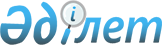 Қазақстан Республикасы Yкiметiнiң 2003 жылғы 29 желтоқсандағы N 1344 қаулысына өзгерiстер енгiзу туралыҚазақстан Республикасы Үкіметінің 2004 жылғы 3 желтоқсандағы N 1259 Қаулысы

      Қазақстан Республикасының Yкiметi  ҚАУЛЫ ЕТЕДI: 

      1. "Қазақстан Республикасының балық шаруашылығын дамытудың 2004-2006 жылдарға арналған бағдарламасын бекiту туралы" Қазақстан Республикасы Yкiметiнiң 2003 жылғы 29 желтоқсандағы N 1344  қаулысына  (Қазақстан Республикасының ПҮКЖ-ы, 2003 ж., N 49, 561-құжат) мынадай өзгерiстер енгiзiлсiн: 

      көрсетiлген қаулымен бекiтiлген Қазақстан Республикасының балық шаруашылығын дамытудың 2004-2006 жылдарға арналған бағдарламасында: 

      "Бағдарламаны iске асыру жөнiндегі iс-шаралар жоспары" деген 8-бөлiмде: 

      реттік нөмiрi 2-жолдағы "ІV тоқсан жыл сайын" деген сөздер "2006 жылдың IV тоқсаны" деген сөздермен ауыстырылсын; 

      реттiк нөмiрi 3-жолдағы "2004 жылдың IV тоқсаны" деген сөздер "2006 жылдың IV тоқсаны" деген сөздермен ауыстырылсын. 

      2. Осы қаулы қол қойылған күнінен бастап күшiне енедi.        Қазақстан Республикасының 

      Премьер-Министрі 
					© 2012. Қазақстан Республикасы Әділет министрлігінің «Қазақстан Республикасының Заңнама және құқықтық ақпарат институты» ШЖҚ РМК
				